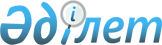 О внесении изменений в постановление акимата района от 16 января 2015 года № 10 "Об установлении размера арендной платы в арендных домах государственного жилищного фонда Байганинского района"
					
			Утративший силу
			
			
		
					Постановление Байганинского районного акимата Актюбинской области от 20 июня 2019 года № 150. Зарегистрировано Департаментом юстиции Актюбинской области 16 июля 2019 года № 6278. Утратило силу постановлением акимата Байганинского района Актюбинской области от 10 марта 2021 года № 95
      Сноска. Утратило силу постановлением акимата Байганинского района Актюбинской области от 10.03.2021 № 95 (вводится в действие по истечении десяти календарных дней после дня его первого официального опубликования).
      В соответствии со статьей 31 Закона Республики Казахстан от 23 января 2001 года "О местном государственном управлении и самоуправлении в Республике Казахстан", статьей 97 Закона Республики Казахстан от 16 апреля 1997 года "О жилищных отношениях" и приказом Председателя Агентства Республики Казахстан по делам строительства и жилищно-коммунального хозяйства от 26 августа 2011 года № 306 "Об утверждении Методики расчета размера платы за пользование жилищем из государственного жилищного фонда", зарегистрированного в Реестре государственной регистрации нормативных правовых актов за № 7232, акимат Байганинского района ПОСТАНОВЛЯЕТ:
      1. Внести в постановление акимата Байганинского района от 16 января 2015 года № 10 "Об установлении размера арендной платы в арендных домах государственного жилищного фонда Байганинского района" (зарегистрированное в Реестре государственной регистрации нормативных правовых актов за № 4192, опубликованное 17 февраля 2015 года в информационно-правовой системе нормативных правовых актов Республики Казахстан "Әділет") следующие изменения:
      в пункте 1 указанного постановления:
      слова "приложения 1, 2, 3, 4" заменить словами "приложение 1, 2, 3, 4,5";
      в приложении 5 указанного постановления:
      слова "приложения 1, 2, 3, 4" заменить словами "Приложение 5".
      2. Государственному учреждению "Байганинский районный отдел жилищно-коммунального хозяйства, пассажирского транспорта и автомобильных дорог" в установленном законодательством порядке обеспечить:
      1) государственную регистрацию настоящего постановления в Департаменте юстиции Актюбинской области;
      2) направление настоящего постановления на официальное опубликование в эталонном контрольном банке нормативных правовых актов Республики Казахстан в электронном виде и в периодических печатных изданиях;
      3) размещение настоящего постановления на интернет-ресурсе акимата Байганинского района.
      3. Контроль за исполнением настоящего постановления возложить на заместителя акима района Ж. Жанабай.
      4. Настоящее постановление вводится в действие по истечении десяти календарных дней после дня его первого официального опубликования.
					© 2012. РГП на ПХВ «Институт законодательства и правовой информации Республики Казахстан» Министерства юстиции Республики Казахстан
				
      Исполняющий обязанности 
акима Байганинского района 

Б. Боранбай
